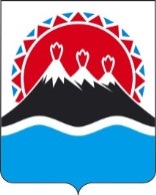 П О С Т А Н О В Л Е Н И ЕПРАВИТЕЛЬСТВА КАМЧАТСКОГО КРАЯ             г. Петропавловск-КамчатскийПРАВИТЕЛЬСТВО ПОСТАНОВЛЯЕТ:1.  Внести в приложение к постановлению Правительства Камчатского края от 07.02.2014 № 68-П «Об утверждении Порядка предоставления из краевого бюджета субсидии некоммерческому партнерству содействия развития спорта в Камчатском крае «Северные странствия» на организацию и проведение Камчатской традиционной гонки на собачьих упряжках «БЕРИНГИЯ» изменения, изложив его в редакции согласно приложению к настоящему постановлению.2. Настоящее Постановление вступает в силу после дня его официального опубликования.Губернатор Камчатского края                                                          В.И. ИлюхинПриложение к постановлениюПравительства Камчатского краяот___________ № ____________Порядокпредоставления из краевого бюджета субсидии некоммерческому партнерству содействия развития спорта «Северные странствия» на организацию и проведение Камчатской традиционной гонки на собачьих упряжках «Берингия»1. Настоящий Порядок разработан в соответствии со статьей 781 Бюджетного кодекса Российской Федерации и регламентирует предоставление субсидии за счет средств краевого бюджета некоммерческому партнерству содействия развития спорта в Камчатском крае «Северные странствия» на организацию и проведение Камчатской традиционной гонки на собачьих упряжках «Берингия» (далее – субсидия, получатель субсидии).2. Субсидия носит целевой характер и не может быть израсходована на цели, не предусмотренные настоящим Порядком.3. Субсидия предоставляется получателю субсидии на финансовое обеспечение затрат по:1) организации и проведению:а)  церемоний торжественного открытия и закрытия Камчатской традиционной гонки на собачьих упряжках «БЕРИНГИЯ», а также торжественных мероприятий, проводимых в рамках Камчатской традиционной гонки на собачьих упряжках «Берингия» в населенных пунктах Камчатского края; б) детской гонки на собачьих упряжках «Детская гонка – Дюлин «Берингия»;в) мероприятий - «Елизовский спринт», «Петропавловск-Камчатский фестиваль зимних видов спорта «Снежный путь» и «Детский Паланский спринт»;2) оплате стоимости услуг по перевозке и размещению участников, сопровождающих лиц, собак, инвентаря к месту проведения Камчатской традиционной гонки на собачьих упряжках «БЕРИНГИЯ» и обратно;3) формированию призового фонда для победителей и участников Камчатской традиционной гонки на собачьих упряжках «БЕРИНГИЯ», а также гонок - мероприятий, проводимых в рамках Камчатской традиционной гонки на собачьих упряжках «БЕРИНГИЯ»;4) оплате расходов по изготовлению (производству) и распространению рекламной и полиграфической продукции, в том числе услуг по изготовлению и реализации билетов на торжественную церемонию открытия Камчатской традиционной гонки на собачьих упряжках «БЕРИНГИЯ»;5) оплате аренды имущества, необходимого для организации и проведения Камчатской традиционной гонки на собачьих упряжках «БЕРИНГИЯ», а также  гонок - мероприятий, проводимых в рамках Камчатской традиционной гонки на собачьих упряжках «БЕРИНГИЯ»;6) оплате услуг охраны общественного порядка во время проведения мероприятий Камчатской традиционной гонки на собачьих упряжках «БЕРИНГИЯ», а также гонок - мероприятий, проводимых в рамках Камчатской традиционной гонки на собачьих упряжках «БЕРИНГИЯ» в населенных пунктах Камчатского края;7) обустройству трассы для проведения Камчатской традиционной гонки на собачьих упряжках «БЕРИНГИЯ», в том числе по оплате стоимости работ (услуг) по обустройству трассы и проезда лиц, обеспечивающих обустройство трассы;8) приобретению материалов, оборудования, снаряжения и экипировки, необходимых для проведения Камчатской традиционной гонки на собачьих упряжках «БЕРИНГИЯ»;9) приобретению и оплате стоимости доставки кормов для собак, участвующих в Камчатской традиционной гонке на собачьих упряжках «БЕРИНГИЯ»; 10) приобретению и оплате стоимости доставки медикаментов и питания для участников и сопровождающих лиц Камчатской традиционной гонки на собачьих упряжках «БЕРИНГИЯ»;11) страхованию жизни участников и сопровождающих лиц на период проведения Камчатской традиционной гонки на собачьих упряжках «БЕРИНГИЯ»;12) по оплате организационных и командировочных расходов получателя субсидии, возникших в процессе организации и проведения Камчатской традиционной гонки на собачьих упряжках «БЕРИНГИЯ»;13) оплате расходов на оказание услуг специалистов, привлекаемых к организации и проведению по оплате организационных и командировочных получателя субсидии, возникших в процессе организации и проведения Камчатской традиционной гонки на собачьих упряжках «БЕРИНГИЯ», включая оплату стоимости транспортных услуг по их перевозке  размещению;14) организации и проведению выставок, презентационных мероприятий, связанных с Камчатской традиционной гонкой на собачьих упряжках «БЕРИНГИЯ»;15) погашению кредиторской задолженности в части затрат, указанных в пунктах 1 – 14 настоящего Порядка, образовавшейся по итогам проведения Камчатской традиционной гонки на собачьих упряжках «БЕРИНГИЯ», подтвержденной документами бухгалтерского учета.4. Субсидия предоставляется в соответствии с бюджетными ассигнованиями, предусмотренными на эти цели Аппарату Губернатора и Правительства Камчатского края в рамках подпрограммы «Устойчивое развитие коренных малочисленных народов Севера, Сибири и Дальнего Востока, проживающих в Камчатском крае» государственной программы Камчатского края «Реализация государственной национальной политики и укрепление гражданского единства в Камчатском крае», утвержденной постановлением Правительства Камчатского края от 29.11.2013 № 546-П.5. Субсидия предоставляется получателю субсидии при соблюдении следующих условий:1) заключение соглашения о предоставлении субсидии за счет средств краевого бюджета с Аппаратом Губернатора и Правительства Камчатского края. Обязательными условиями предоставления субсидий, включаемыми в соглашение о предоставлении субсидии, являются согласие получателя субсидии на осуществление Аппаратом Губернатора и Правительства Камчатского края и органами государственного финансового контроля проверок соблюдения получателем субсидии условий, целей и порядка ее предоставления и запрет приобретения получателем субсидии за счет полученных средств иностранной валюты;2) использование субсидии по целевому назначению;3) предоставление в Аппарат Губернатора и Правительства Камчатского края отчета об использовании субсидии с приложением подтверждающих документов по форме и в сроки, установленные соглашением о предоставлении субсидии.6. Аппарат Губернатора и Правительства Камчатского края в течение трех рабочих дней после заключения соглашения перечисляет субсидию на расчетный счет, открытый получателем субсидии в кредитной организации.7. Аппарат Губернатора и Правительства Камчатского края и органы государственного финансового контроля осуществляют обязательную проверку соблюдения условий, целей и порядка предоставления субсидии получателем субсидии.8. В случае использования получателем субсидии средств субсидии не по целевому назначению либо нарушения условий, предусмотренных настоящим Порядком, субсидия подлежит возврату в краевой бюджет в течении 15 календарных дней со дня получения письменного уведомления Аппарата Губернатора и Правительства Камчатского края. Письменное уведомление направляется получателю субсидии в пятидневный срок со дня выявления соответствующих нарушений.9. Остатки субсидии, неиспользованные получателем субсидии в отчетном финансовом году подлежат возврату в краевой бюджет до 25 декабря текущего финансового года.Исп.советник отдела организационной работы управления делами Аппарата Губернатора и Правительства Камчатского краяНадежда Викторовна Шлыкова8 (4152) 42-53-06Пояснительная запискак проекту постановления Правительства Камчатского края«О внесении изменений в приложение постановление Правительства Камчатского края от 07.02.2014 № 68-П «Об утверждении Порядка предоставления из краевого бюджета субсидии некоммерческому партнерству содействия развития спорта в Камчатском крае «Северные странствия» на организацию и проведение Камчатской традиционной гонки на собачьих упряжках «БЕРИНГИЯ»»Настоящий проект постановления Правительства Камчатского края разработан в целях уточнения отдельных положений  постановления Правительства Камчатского края от 07.02.2014 № 68-П «Об утверждении Порядка предоставления из краевого бюджета субсидии некоммерческому партнерству содействия развития спорта в Камчатском крае «Северные странствия» на организацию и проведение Камчатской традиционной гонки на собачьих упряжках «БЕРИНГИЯ».Реализация данного постановления не потребует дополнительных финансовых затрат из краевого бюджета.  Настоящий проект постановления 18.01.2018 года размещен на официальном сайте исполнительных органов государственной власти Камчатского края в сети Интернет для проведения в срок до 26.01.2018 года независимой антикоррупционной экспертизы. По окончании данного срока экспертных заключений не поступило.№О внесении изменений в приложение постановление Правительства Камчатского края от 07.02.2014 № 68-П «Об утверждении Порядка предоставления из краевого бюджета субсидии некоммерческому партнерству содействия развития спорта в Камчатском крае «Северные странствия» на организацию и проведение Камчатской традиционной гонки на собачьих упряжках «БЕРИНГИЯ»СОГЛАСОВАНОЗаместитель Председателя ПравительстваКамчатского края - руководитель АппаратаГубернатора и Правительства Камчатского краяА.Ю. ВойтовМинистр финансов Камчатского краяС.Г. ФилатовНачальник Управления по бухгалтерскому учету и отчетности Аппарата Губернатора и Правительства Камчатского краяНачальник Главного правового управления Губернатора и Правительства Камчатского краяС.Н. Гудин